«ОДЕССКАЯ БАСКЕТБОЛЬНАЯ ЛИГА им. ВИТАЛИЯ РАДОВА» 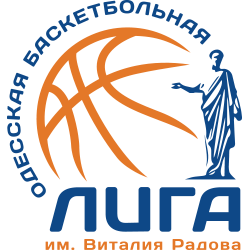 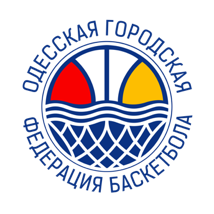 СЕЗОН 2020/2021 гг.ЗАЯВКА НА УЧАСТИЕКОМАНДА _______________________________________________Руководитель команды __________________________________________               ______________________                                                                                                                              (подпись)                                    (Фамилия, инициалы) Главные тренер команды __________________________  _____________                ______________________                                                                                                                              (подпись)                                    (Фамилия, инициалы) Врач 	допущено ______ человек ______________________________ ________________                  __________________________                                                                                (словами, разборчиво)                        (подпись)               М.П.          (фамилия, инициалы, разборчиво)                                             № п/п№ п/пФамилия,имя и отчествоДата рожденияАмплуаАмплуаАмплуаРостВесВесМедицинский допускподпись врача112233445566778899101011111212131314141515161617171818ТРЕНЕРСКИЙ СОСТАВТРЕНЕРСКИЙ СОСТАВТРЕНЕРСКИЙ СОСТАВТРЕНЕРСКИЙ СОСТАВТРЕНЕРСКИЙ СОСТАВТРЕНЕРСКИЙ СОСТАВТРЕНЕРСКИЙ СОСТАВТРЕНЕРСКИЙ СОСТАВТРЕНЕРСКИЙ СОСТАВТРЕНЕРСКИЙ СОСТАВТРЕНЕРСКИЙ СОСТАВ1Главный тренерГлавный тренерГлавный тренер2Первый тренераПервый тренераПервый тренера